OSNOVNA ŠKOLA SIBINJSKIH ŽRTAVA, SIBINJ5.RAZRED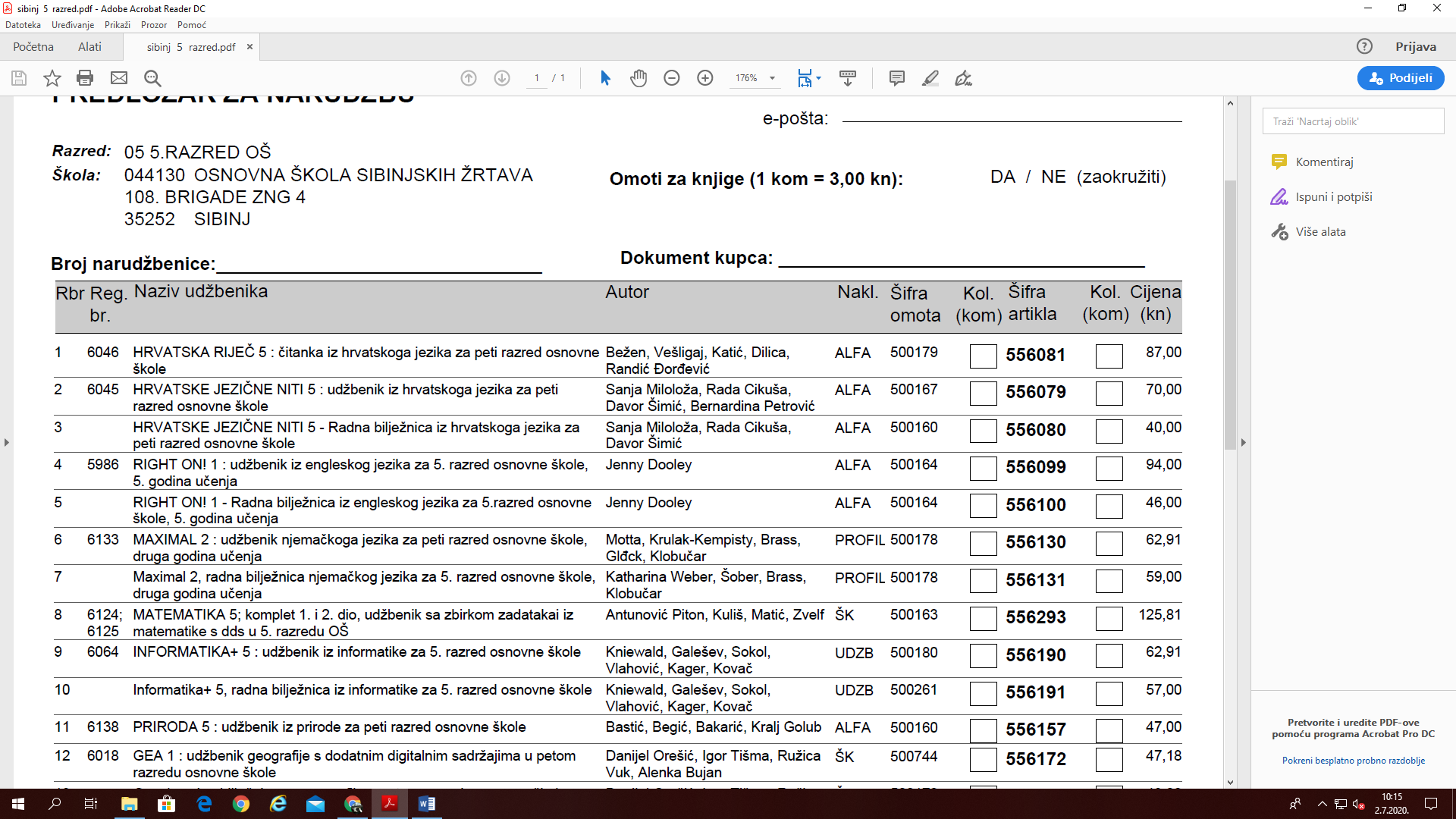 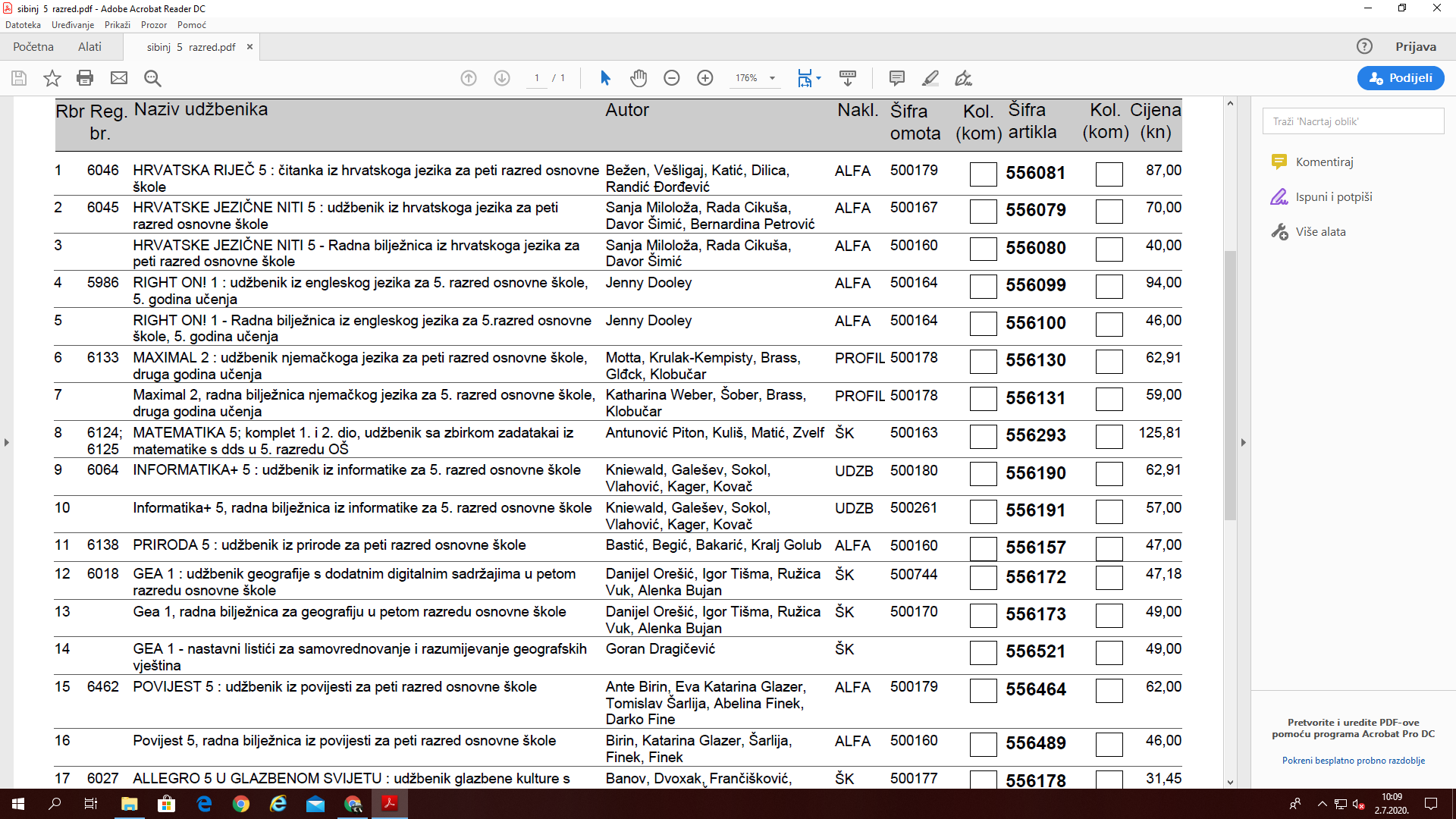 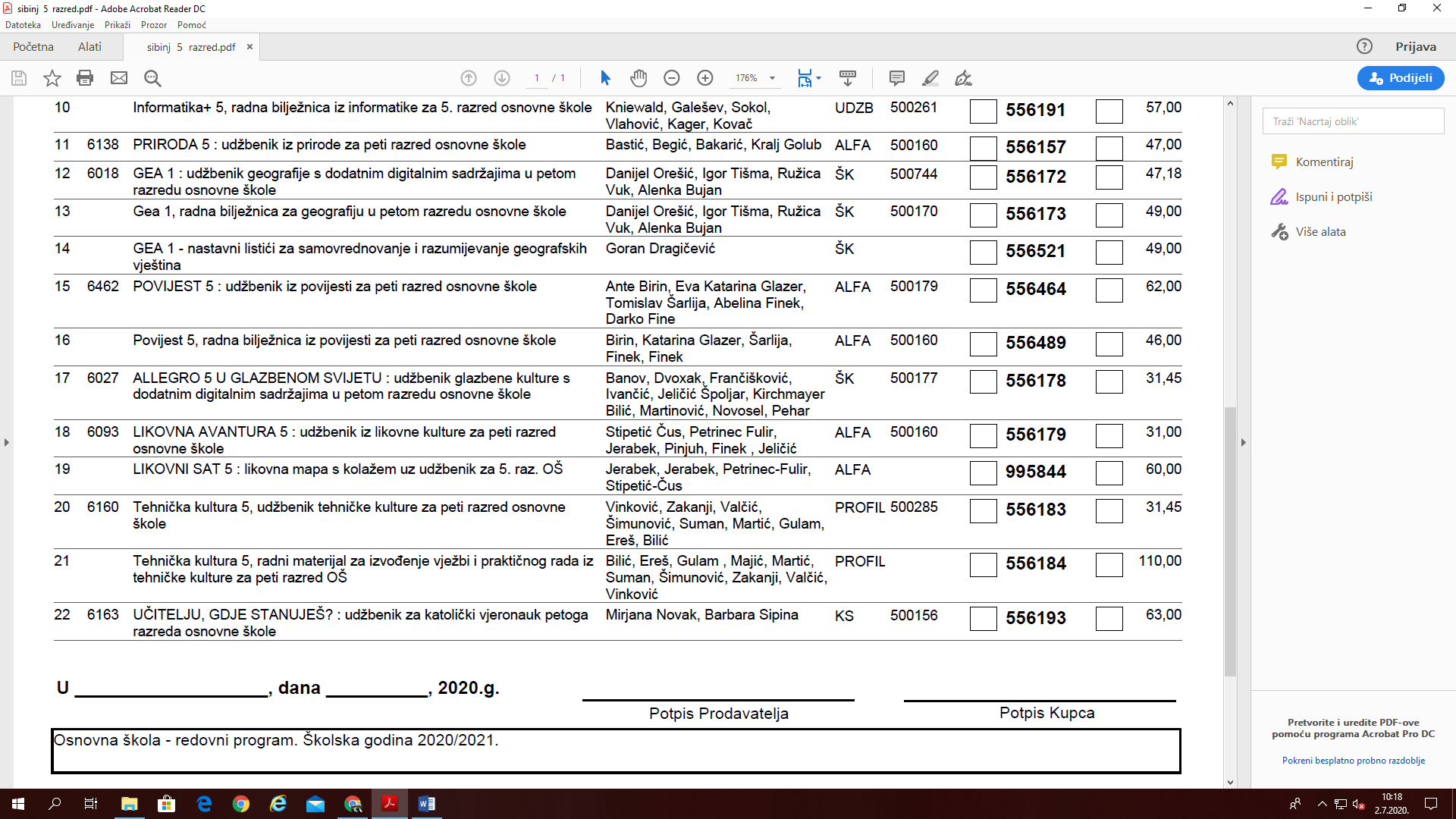 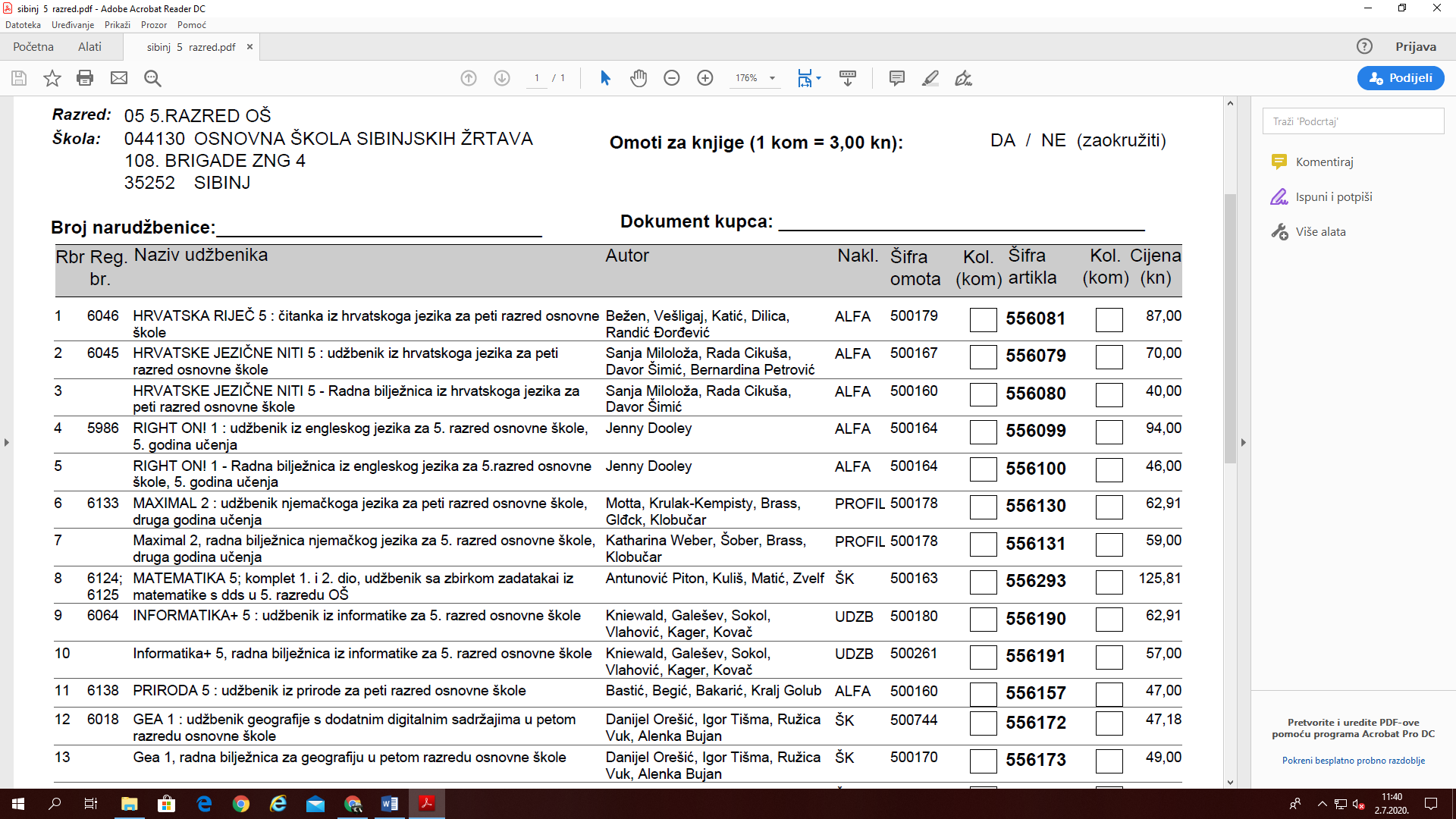 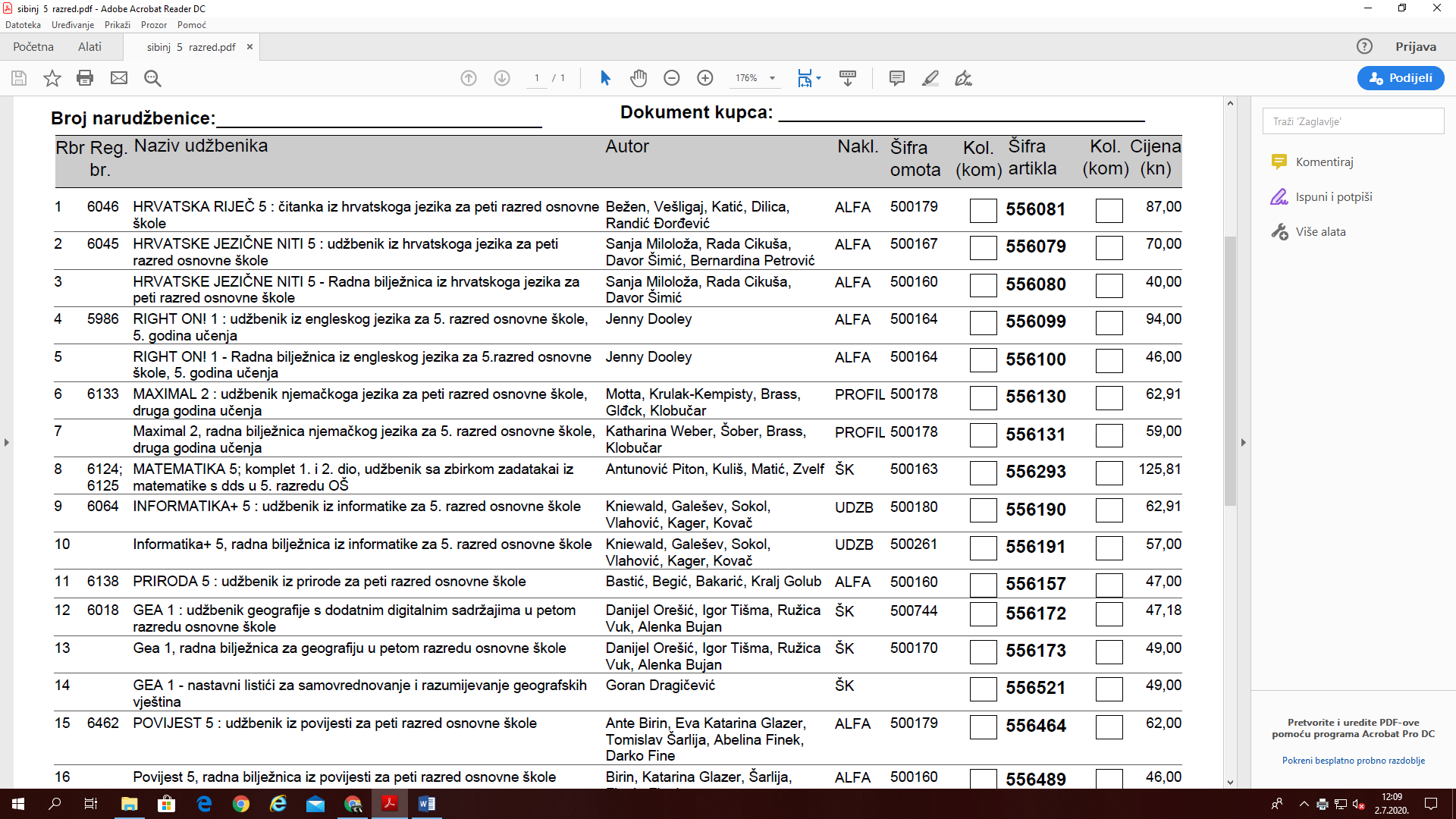 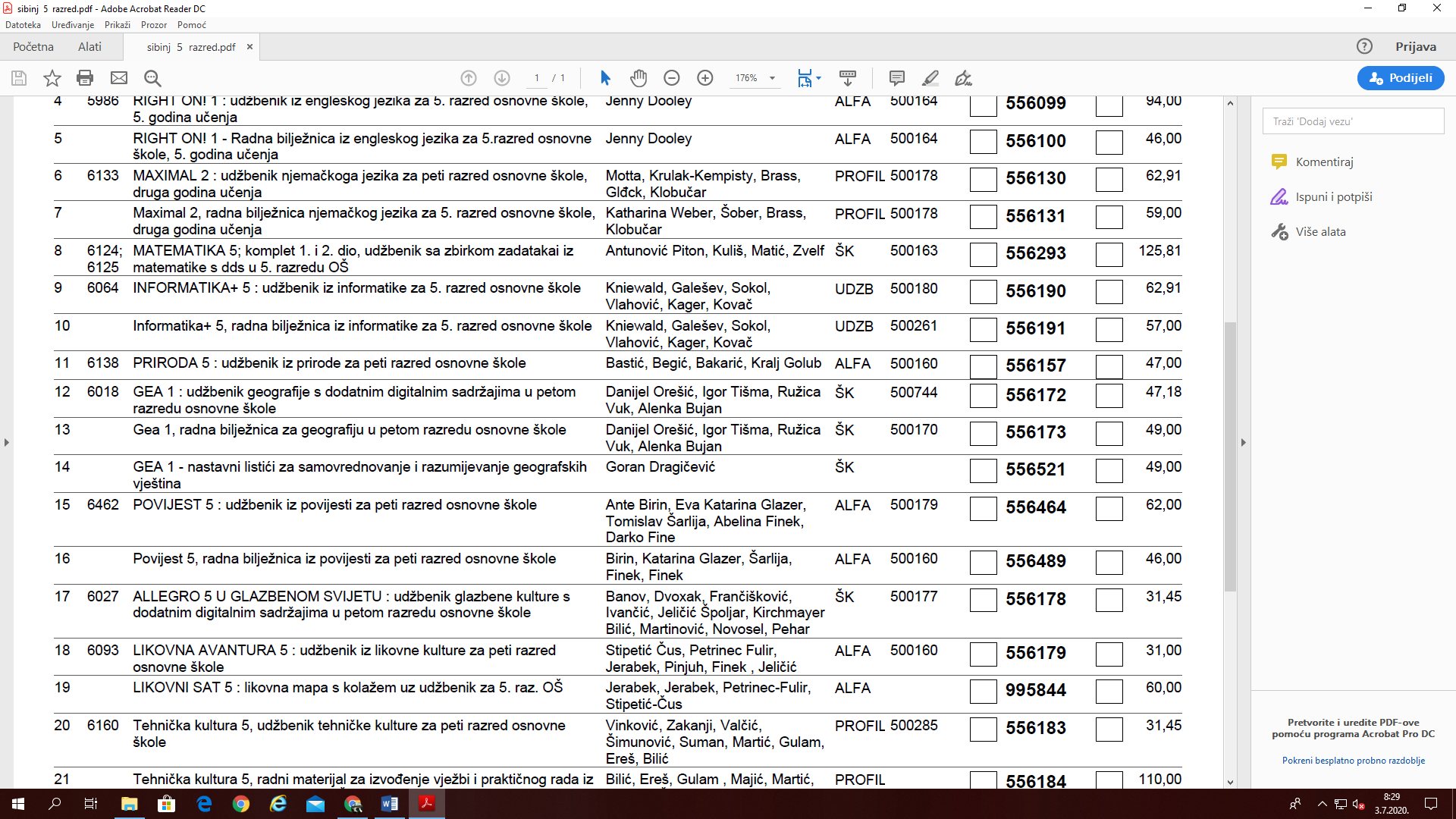 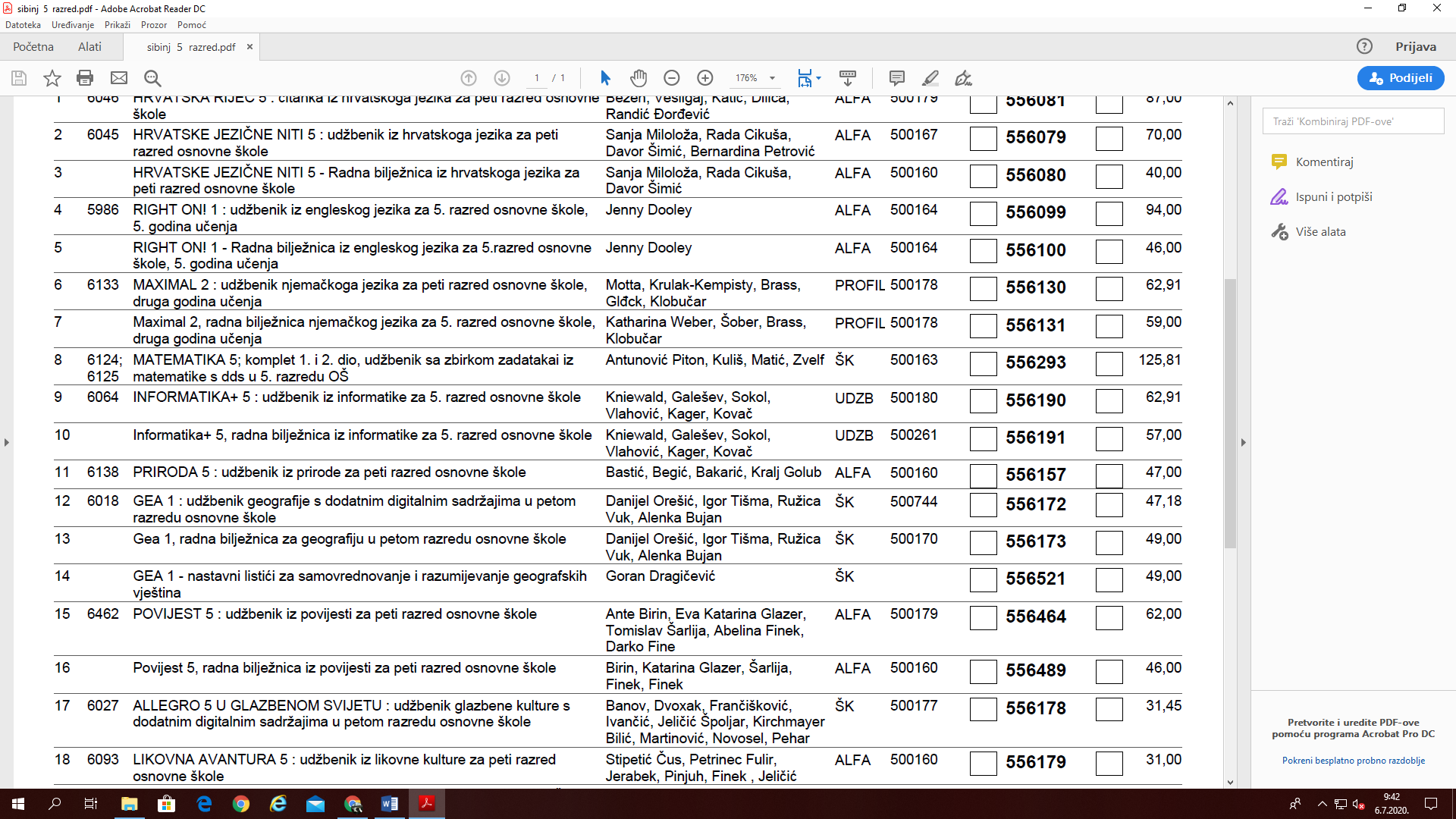 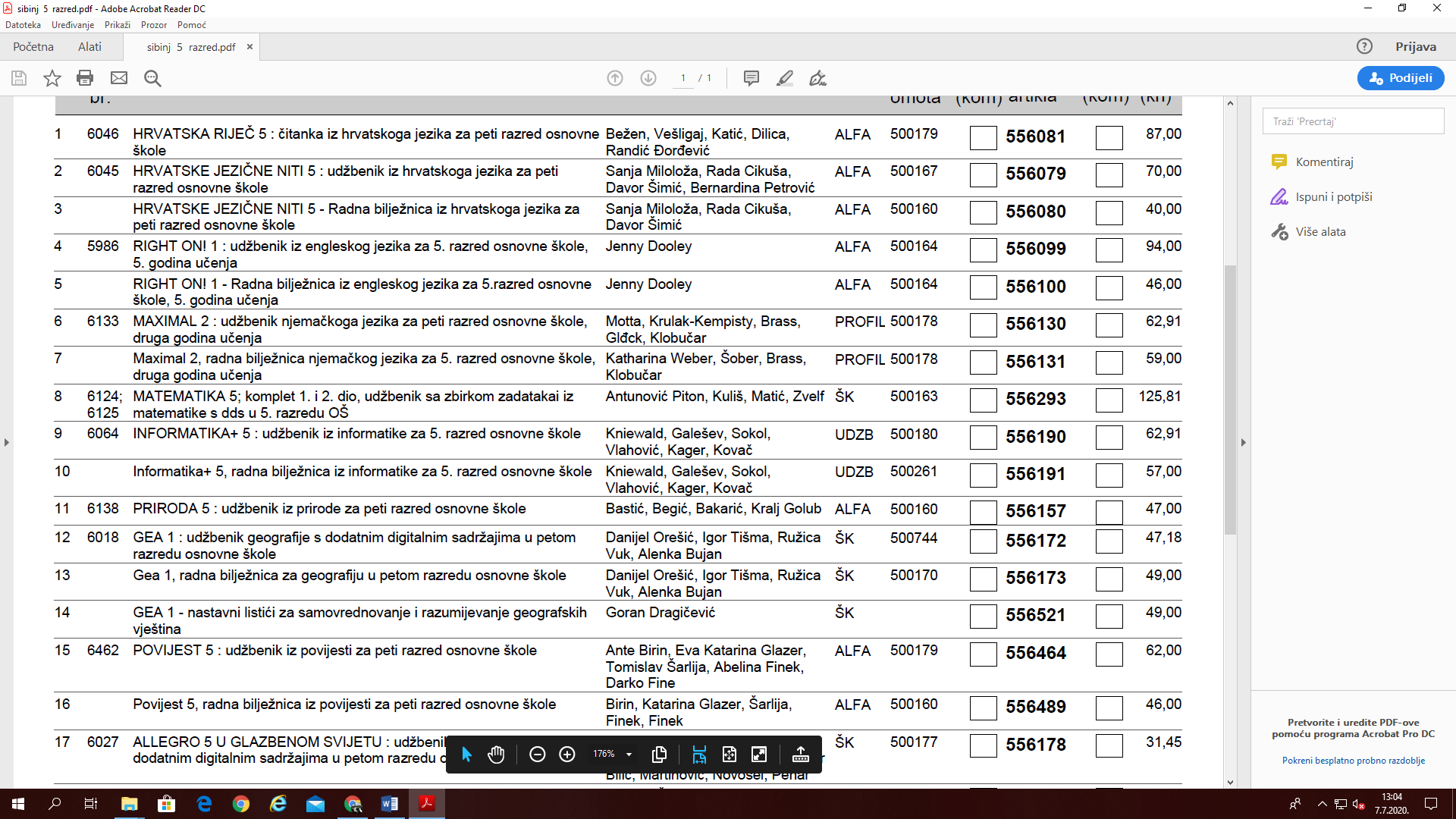    Vjeronauk 5. razred osnovne škole: Učitelju, gdje stanuješ? radna bilježnica        Mirjana Novak i Barbara Sipina,     KS    PRIRODA 5.razred osnovne škole, PRIRODA 5, radna bilježnica iz prirode 	Bastić, Begić, Bakarić, Kralj Golub,  ALFA			                LIKOVNA MAPA,										 preporučamo PROFILNapomena:Preporuka učitelja iz geografije je da si učenici pribave zemljopisni atlas, ne mora biti novi, a isti će im koristiti tijekom cijelog osnovnoškolskog obrazovanja.